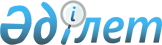 О повышении ставок земельного налога и единого земельного налога на не используемые земли сельскохозяйственного назначения по городу Капшагай
					
			Утративший силу
			
			
		
					Решение Капшагайского городского маслихата Алматинской области от 23 октября 2015 года № 54-224. Зарегистрировано Департаментом юстиции Алматинской области 26 ноября 2015 года № 3586. Утратило силу решением Капшагайского городского маслихата Алматинской области от 05 февраля 2015 года № 60-247      Сноска. Утратило силу решением Капшагайского городского маслихата Алматинской области от 05.02.2016 № 60-247.

      В соответствии с пунктом 1-1 статьи 387, пунктом 1 статьи 444 Кодекса Республики Казахстан от 10 декабря 2008 года "О налогах и других обязательных платежах в бюджет (Налоговый Кодекс)" и статьей 6 Закона Республики Казахстан от 23 января 2001 года "О местном государственном управлении и самоуправлении в Республике Казахстан", Капшагайский городской маслихат РЕШИЛ:

      1. Повысить ставки земельного налога и единого земельного налога в десять раз на не используемые в соответствии с земельным законодательством Республики Казахстан земли сельскохозяйственного назначения по городу Капшагай.

      2. Возложить на руководителя государственного учреждения "Отдел земельных отношений города Капшагай" Оспанова Айдына Кылышбековича опубликование настоящего решения после государственной регистрации в органах юстиции в официальных и периодических печатных изданиях, а также на интернет-ресурсе, определяемом Правительством Республики Казахстан и на интернет-ресурсе городского маслихата. 

      3. Контроль за исполнением настоящего решения возложить на постоянную комиссию городского маслихата "По развитию сельского и жилищно-коммунального хозяйства, эффективному использованию природных ресурсов".

      4. Настоящее решение вступает в силу со дня государственной регистрации в органах юстиции и вводится в действие по истечении десяти календарных дней после дня его первого официального опубликования.


					© 2012. РГП на ПХВ «Институт законодательства и правовой информации Республики Казахстан» Министерства юстиции Республики Казахстан
				
      Председатель сессии

      городского маслихата

С. Нуржанов

      Секретарь городского маслихата

К. Ахметтаев
